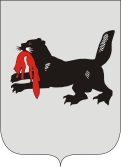 ИРКУТСКАЯ ОБЛАСТЬСЛЮДЯНСКАЯТЕРРИТОРИАЛЬНАЯ ИЗБИРАТЕЛЬНАЯ КОМИССИЯг. СлюдянкаОб установлении перечня подлежащих опубликованию сведений о доходах и имуществе зарегистрированных кандидатов при проведении досрочных выборов главы Култукского городского поселения Слюдянского муниципального района Иркутской областиВ целях информирования избирателей, в соответствии с частью 10 статьи 62 Закона Иркутской области от 11 ноября 2011 года № 116-ОЗ «О муниципальных выборах в Иркутской области», Слюдянская территориальная избирательная комиссияРЕШИЛА:1. Установить следующий перечень подлежащих опубликованию сведений о доходах и имуществе зарегистрированных кандидатов на должность главы Култукского городского поселения Слюдянского муниципального района Иркутской области при проведении выборов 19 сентября 2021 года:– сведения об источнике и общей сумме доходов за 2020 год в рублях;– сведения о недвижимом имуществе (земельных участках, жилых домах, квартирах, дачах, гаражах, ином недвижимом имуществе) с указанием количества, общей площади (кв. м) каждого объекта, наименования субъектов Российской Федерации и населенных пунктов, на территории которых расположено данное имущество;– сведения о транспортных средствах с указанием общего количества (шт.), вида, марки, модели, года выпуска;– сведения о денежных средствах, находящихся на счетах в банках, с указанием количества банковских счетов и общей суммы остатков на них в рублях;2. Сведения о зарегистрированных кандидатах на должность главы Култукского городского поселения Слюдянского муниципального района Иркутской области передавать в муниципальное средство массовой информации – газету «Славное море» в течение 48 часов после регистрации кандидата.         3. Разместить настоящее решение на странице Слюдянской территориальной избирательной комиссии на едином интернет-портале территориальных избирательных комиссий Иркутской области.Председатель Слюдянской территориальной избирательной комиссии		                                                                             Н.Л. ЛазареваСекретарь Слюдянской территориальной избирательной комиссии						                                         Н.Л. ТитоваР Е Ш Е Н И ЕР Е Ш Е Н И Е25 июля 2021 года№ 15/116